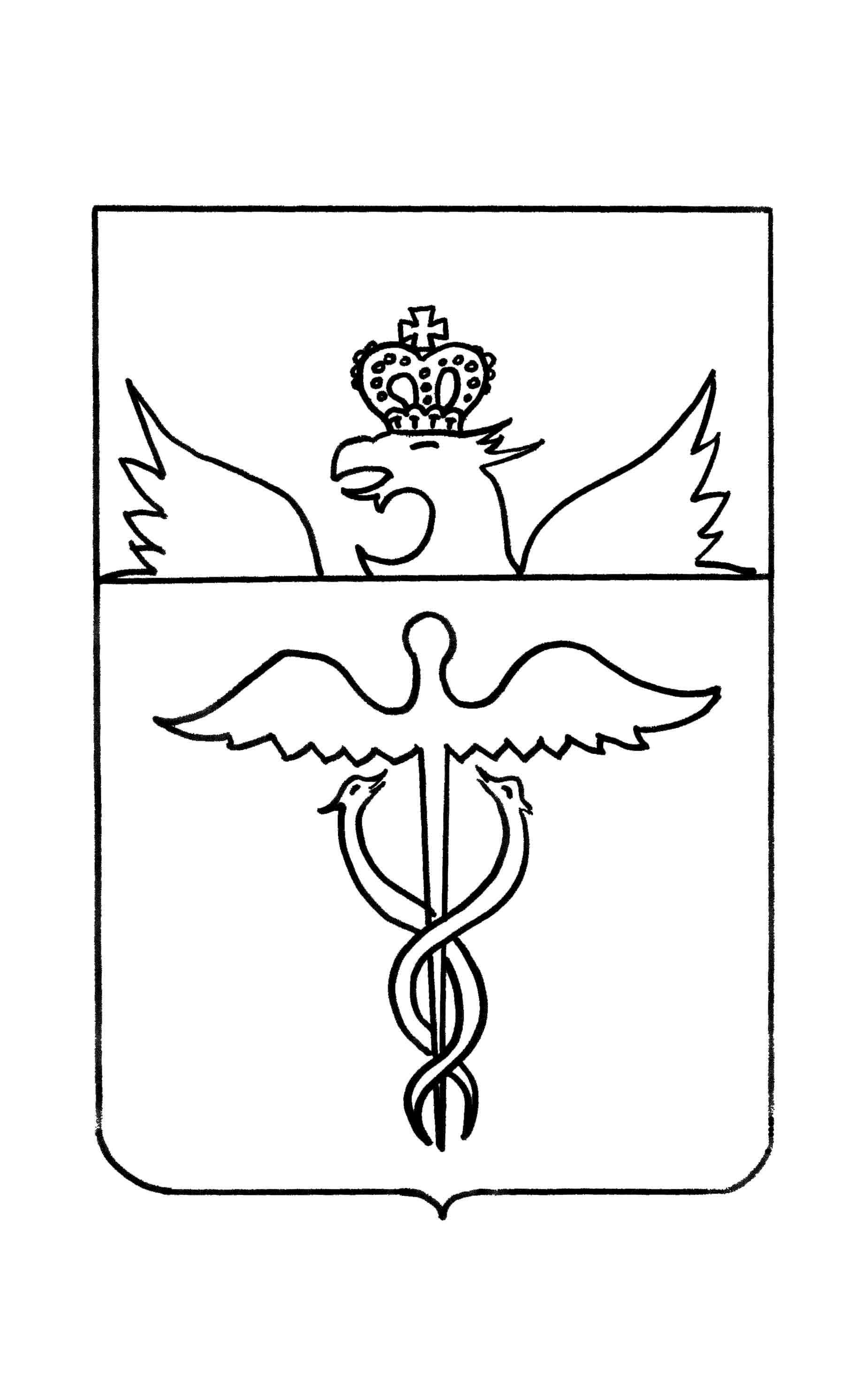 Администрация Нижнекисляйского городского поселения Бутурлиновского муниципального районаВоронежской областиРАСПОРЯЖЕНИЕот 30 декабря 2020 года                       № 137              р.п. Нижний КисляйОб утверждении плана работы комиссии по внутреннемумуниципальному финансовому контролюна территории Нижнекисляйского городского поселения Бутурлиновского муниципального района Воронежской области на 2021 годВ соответствии с Федеральным законом от 06.10.2003 г. № 131-ФЗ «Об общих принципах организации местного самоуправления в Российской Федерации» и Порядком осуществления администрацией Нижнекисляйского городского поселения полномочий по внутреннему муниципальному финансовому контролю в сфере бюджетных правоотношений и Порядком осуществления администрацией Нижнекисляйского городского поселения контроля за соблюдением Федерального закона от 05.04.2013 N 44-ФЗ "О контрактной системе в сфере закупок товаров, работ, услуг для обеспечения государственных и муниципальных нужд" как органом, уполномоченным на осуществление внутреннего муниципального финансового контроля:Утвердить план работы комиссии по внутреннему муниципальному финансовому контролю на территории Нижнекисляйского городского поселения Бутурлиновского муниципального района Воронежской области на 2021 год согласно приложению. 2. Контроль за исполнением настоящего распоряжения оставляю за собой.Глава Нижнекисляйского городского поселения                                                              С.А. ЗаварзинаПриложение  к распоряжению администрации Нижнекисляйского городского поселенияот 30 декабря 2020 года  № 137План работы комиссии по внутреннему муниципальному финансовому контролю на территории Нижнекисляйского городского поселения Бутурлиновского муниципального района Воронежской области.План внутреннего финансового контроля Администрации Нижнекисляйского городского поселения на 2021 год№ п/пНаименование мероприятийОбъект финансового контроляСроки проведенияПроверяемый периодОтветственные исполнители1234561Проведение проверок в пределах полномочий, закрепленных за Администрацией Нижнекисляйского городского поселения, по вопросам контроля:за соблюдением бюджетного законодательства Российской Федерации и иных нормативных правовых актов, регулирующих бюджетные правоотношения, за использованием доводимых бюджетных лимитовМКУК «КДЦ "Родник"МУП «Нижнекисляйский коммунальщик»1 квартал2021 годзаместитель главы администрации, старший инспектор – бухгалтер администрацииза полнотой и достоверностью отчетности об исполнении плана мероприятий, проведение мероприятий (в отношении МКУК «СКЦ "Нижнекисляйский"),  плана финансово-хозяйственной деятельности (в отношении МУП«Нижнекисляйский коммунальщик»)МКУК «КДЦ "Родник "МУП «Нижнекисляйский коммунальщик»4 квартал2021 годзаместитель главы администрации, старший инспектор – бухгалтер администрации2Проведение проверок в пределах полномочий, закрепленных за Администрацией Нижнекисляйского городского поселения, за соблюдение объектами контроля законодательных и иных нормативных правовых актов о контрактной системе в сфере закупок товаров, работ, услуг для обеспечения муниципальных нужд в целях установления законности составления и исполнения местного бюджета в отношении расходов, связанных с осуществлением закупок, достоверности учета таких расходов и отчетности.МКУК «КДЦ "Родник "МУП «Нижнекисляйский коммунальщик»4 квартал2021 годспециалист 1 категории администрации№ п/пПредмет внутреннего финансового контроляДолжностное лицо, ответственное за предмет внутреннего  финансового контроляДолжностное лицо, осуществляющее внутренний финансовый контроль по уровню подчиненностиКонтрольное действиеПериод  проведения контрольных действийСпособ проведения контрольного действия Метод  контроля123456781Составление и представление документов, необходимых для составления и рассмотрения проекта местного бюджета, в том числе обоснований бюджетных ассигнований, реестров расходных обязательств:Составление и представление документов, необходимых для составления и рассмотрения проекта местного бюджета, в том числе обоснований бюджетных ассигнований, реестров расходных обязательств:Составление и представление документов, необходимых для составления и рассмотрения проекта местного бюджета, в том числе обоснований бюджетных ассигнований, реестров расходных обязательств:Составление и представление документов, необходимых для составления и рассмотрения проекта местного бюджета, в том числе обоснований бюджетных ассигнований, реестров расходных обязательств:Составление и представление документов, необходимых для составления и рассмотрения проекта местного бюджета, в том числе обоснований бюджетных ассигнований, реестров расходных обязательств:Составление и представление документов, необходимых для составления и рассмотрения проекта местного бюджета, в том числе обоснований бюджетных ассигнований, реестров расходных обязательств:Составление и представление документов, необходимых для составления и рассмотрения проекта местного бюджета, в том числе обоснований бюджетных ассигнований, реестров расходных обязательств:1 на обслуживание муниципального долга;Глава Нижнекисляйского городского поселениязаместитель главы администрации Сверка данныхIV квартал         (при составлении проекта местного бюджета)СплошнойСамоконтроль, контроль по уровню подчиненности1по источникам финансирования дефицита местного бюджета в части долговых обязательствГлава Нижнекисляйского городского поселениязаместитель главы администрации Сверка данныхIV квартал         (при составлении проекта местного бюджета)СплошнойСамоконтроль, контроль по уровню подчиненности2Составление и представление документов, необходимых для составления и ведения кассового плана:Составление и представление документов, необходимых для составления и ведения кассового плана:Составление и представление документов, необходимых для составления и ведения кассового плана:Составление и представление документов, необходимых для составления и ведения кассового плана:Составление и представление документов, необходимых для составления и ведения кассового плана:Составление и представление документов, необходимых для составления и ведения кассового плана:Составление и представление документов, необходимых для составления и ведения кассового плана:2на обслуживание муниципального долга  и источникам финансирования дефицита местного бюджета в части долговых обязательствглава Нижнекисляйского городского поселениязаместитель главы администрации Сверка данных. Проверка оформления документа.Ежемесячно (при формировании кассового плана)СплошнойСамоконтроль, контроль по уровню подчиненностиисточникам финансирования дефицита местного бюджета (в части представления прогнозных данных).представление документов, необходимых для составления кассового плана по расходам в части сметы глава Нижнекисляйского городского поселениязаместитель главы администрации Проверка оформления документаЕжемесячноСплошной/ ВыборочныйСамоконтроль/ Контроль по уровню подчиненности3Формирование и утверждение бюджетной росписи главного распорядителя (распорядителя) бюджетных средствглава Нижнекисляйского городского поселениязаместитель главы администрации, старший инспектор – бухгалтер администрации Проверка оформления документа, соответствия данных Решению о бюджетеПо мере формированияСплошной/ ВыборочныйСамоконтроль/ Контроль по уровню подчиненности4Ведение бюджетной росписи главного распорядителя (распорядителя) бюджетных средствглава Нижнекисляйского городского поселениязаместитель главы администрации, старший инспектор – бухгалтер администрации Проверка оформления документаПо мере формированияСплошной/ ВыборочныйСамоконтроль/ Контроль по уровню подчиненности5Составление и представление обоснований бюджетных ассигнований на фонд оплаты труда и страховых взносов в государственные внебюджетные фонды, на закупку товаров, работ и услуг, на уплату налогов и иных платежейглава Нижнекисляйского городского поселениястарший инспектор – бухгалтер администрацииПроверка правильности и обоснованности расчетовЕжегодно по мере формированияСплошной/ ВыборочныйСамоконтроль/ Контроль по уровню подчиненности6Составление бюджетной сметы с учетом информации, указанной в  планах-графиках закупок товаров, работ, услуг для обеспечения муниципальных нужд глава Нижнекисляйского городского поселениястарший инспектор – бухгалтер администрации Проверка оформления документа, обоснованности расчетов, соответствия данных Решению о бюджетеЕжегодно при утверждении бюджетной сметыСплошной/ ВыборочныйСамоконтроль/ Контроль по уровню подчиненности7Внесение изменений в бюджетную смету в течение финансового годаглава Нижнекисляйского городского поселениястарший инспектор – бухгалтер администрации Проверка оформления документапо мере необходимостиСплошной/ ВыборочныйСамоконтроль/ Контроль по уровню подчиненности8Формирование и направление распределения бюджетных ассигнований по кодам классификации расходов бюджетов глава Нижнекисляйского городского поселениястарший инспектор – бухгалтер администрации Проверка оформления документаПо мере формированияСплошной/ ВыборочныйСамоконтроль/ Контроль по уровню подчиненности9Формирование и направление предложений по внесению изменений по распределению бюджетных ассигнований для включения в проект Решения  о внесении изменений в Решение  о бюджетезаместитель главы администрации старший инспектор – бухгалтер администрации Проверка оформления документаПо мере необходимостиСплошной/ ВыборочныйСамоконтроль/ Контроль по уровню подчиненности10Принятие к учету первичных учетных документов (составление сводных учетных документов)старший инспектор – бухгалтер администрации старший инспектор – бухгалтер администрации Проверка оформления документаПри принятии к учетуСплошнойСамоконтроль/ Контроль по уровню подчиненности11Отражение информации, указанной в первичных учетных документах, в регистрах бюджетного учетастарший инспектор – бухгалтер администрации старший инспектор – бухгалтер администрации Проверка оформления документаЕжемесячноСплошной/ ВыборочныйСамоконтроль/ Контроль по уровню подчиненности12Внесение данных в реестр расходных обязательствзаместитель главы администрации заместитель главы администрации Проверка оформления документаПо мере необходимостиСплошной/ ВыборочныйСамоконтроль/ Контроль по уровню подчиненности13Постановка на учет бюджетных обязательствстарший инспектор – бухгалтер администрации старший инспектор – бухгалтер администрации Проверка на выполнение требований нормативных актов ЕжемесячноСплошной/ ВыборочныйСамоконтроль/ Контроль по уровню подчиненности14Формирование Заявок на оплату расходовстарший инспектор – бухгалтер администрации старший инспектор – бухгалтер администрации Проверка оформления документа. Наличие решения об осуществлении расходовПо мере возникновения денежного обязательстваСплошнойСамоконтроль/ Контроль по уровню подчиненности15Оформление и представление  заявки на получение наличных денег, заявки на получение денежных средств, перечисляемых на карту по соответствующему направлению расходовстарший инспектор – бухгалтер администрации старший инспектор – бухгалтер администрации Проверка оформления документаПо мере необходимостиСплошной/ ВыборочныйСамоконтроль/ Контроль по уровню подчиненности16Проведение инвентаризацийстарший инспектор – бухгалтер администрации старший инспектор – бухгалтер администрации Проверка оформления документа, соответствия данных отраженных в регистрах бюджетного учетаЕжегодно перед составлением годовой отчетности,  по мере необходимостиСплошной/ ВыборочныйСамоконтроль/ Контроль по уровню подчиненности17Ведение операций с денежной наличностьюстарший инспектор – бухгалтер администрации старший инспектор – бухгалтер администрации Проверка оформления документаПо мере формированияСплошной/ ВыборочныйСамоконтроль/ Контроль по уровню подчиненности18Осуществление начисления, учета и контроля за правильностью исчисления, полнотой и своевременностью осуществления платежей в бюджетыстарший инспектор – бухгалтер администрации, специалист 1 категории администрациистарший инспектор – бухгалтер администрации, специалист 1 категории администрацииПроверка оформления документаПо мере формированияСплошной/ ВыборочныйСамоконтроль/ Контроль по уровню подчиненности19Контроль за правильностью исчисления, полнотой и своевременностью осуществления платежей в бюджет в части штрафов за нарушения бюджетного законодательствастарший инспектор – бухгалтер администрации старший инспектор – бухгалтер администрации Сбор информацииПостоянноСплошнойСамоконтроль/ Контроль по уровню подчиненности20Осуществление учёта и контроля за своевременностью осуществления платежей в бюджеты в части уплаты процентов по бюджетным кредитам, предоставленным муниципальным образованиям, и возврата основного долга.заместитель главы администрации старший инспектор – бухгалтер администрации Проверка оформления документов на соответствие требованиям НПА, регулирующих бюджетные право-
отношения, сверка данных ЕжемесячноСплошнойСамоконтроль, контроль по уровню подчиненности21Принятие решений о возврате ошибочно уплаченных платежей в бюджет и представление в орган Федерального казначейства поручений для осуществления возврата и принятие решений об уточнении платежей в бюджетстарший инспектор – бухгалтер администрации старший инспектор – бухгалтер администрации Проверка соответствия представленных документов требованиям нормативных правовых актовПостоянноСплошнойСамоконтроль/ Контроль по уровню подчиненности22Составление и представление бюджетной отчетностистарший инспектор – бухгалтер администрации старший инспектор – бухгалтер администрации Проверка оформления отчетов на соответствие требованиям, установленным нормативным актом Минфина  России.                      Сверка показателей отчетности  с Главной книгой ЕжемесячноСплошной/ ВыборочныйСамоконтроль/ Контроль по уровню подчиненности23Организация закупок товаров, работ, услуг для обеспечения  нужд администрации поселениястарший инспектор – бухгалтер администрации, специалист 1 категории администрациистарший инспектор – бухгалтер администрации Проверка оформления документов на соответствие требованиям НПА, регулирующих закупки товаров, работ, услуг для обеспечения государственных нужд, сверка данных ПостоянноСплошнойСамоконтроль/ Контроль по уровню подчиненности24Составление и представление отчетности в ИФНС, ПФР, ФСС, органы статистикистарший инспектор – бухгалтер администрации старший инспектор – бухгалтер администрации Проверка оформления документаПо мере формированияСплошной/ ВыборочныйСамоконтроль/ Контроль по уровню подчиненности